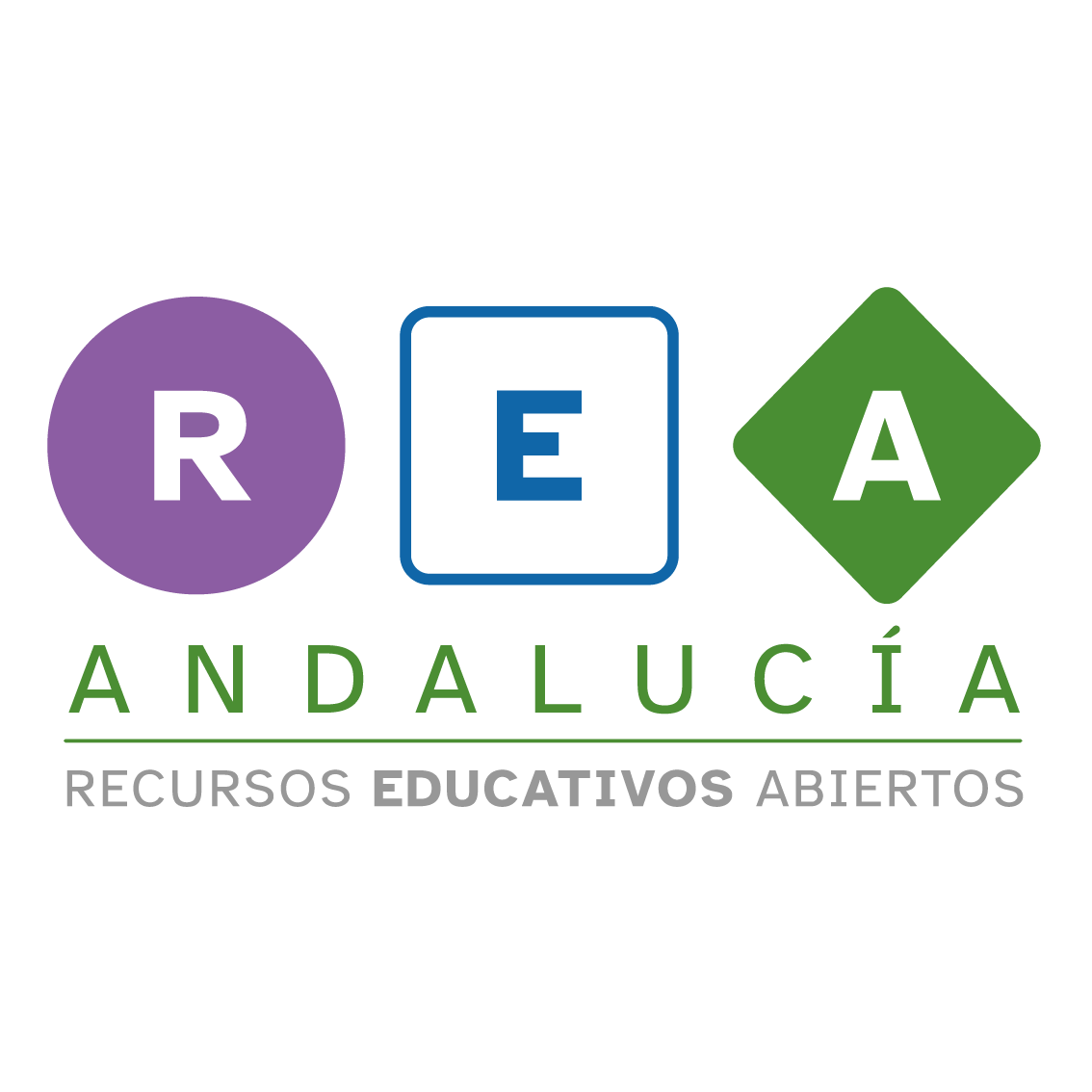 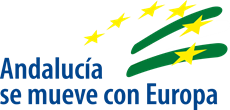 ¿Saludable o no saludable? 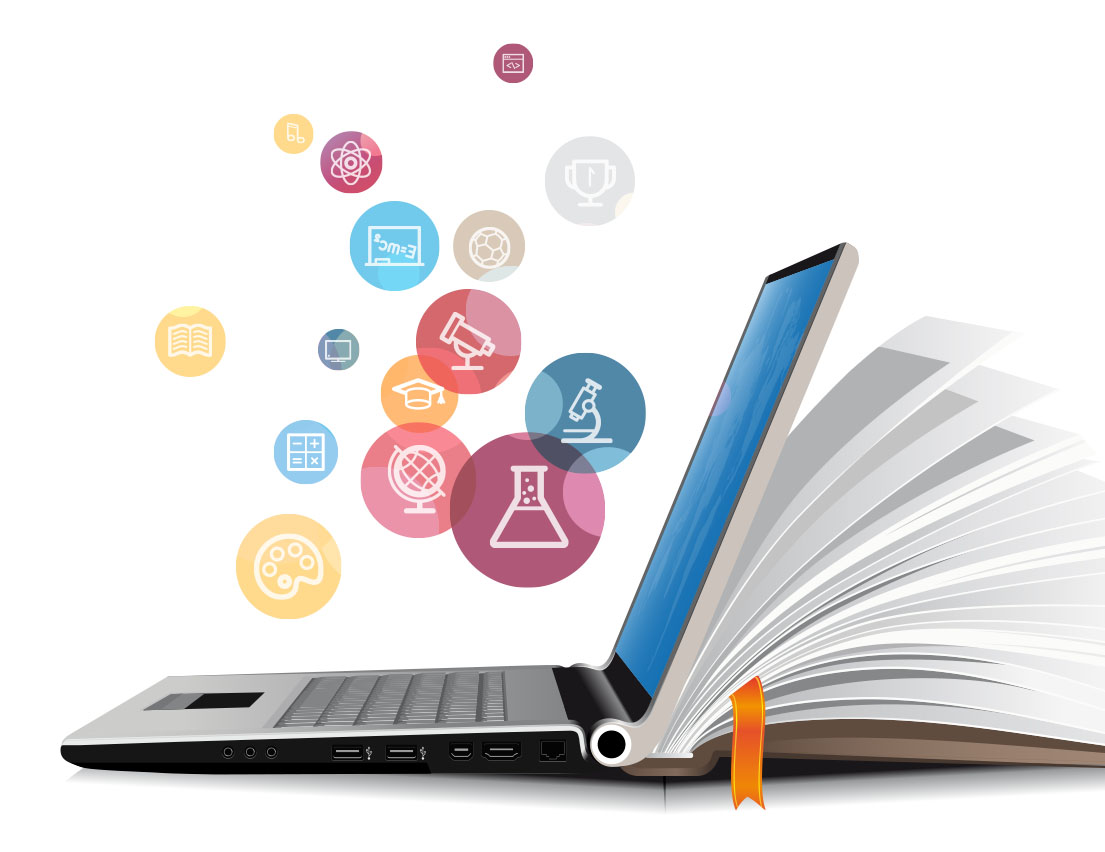 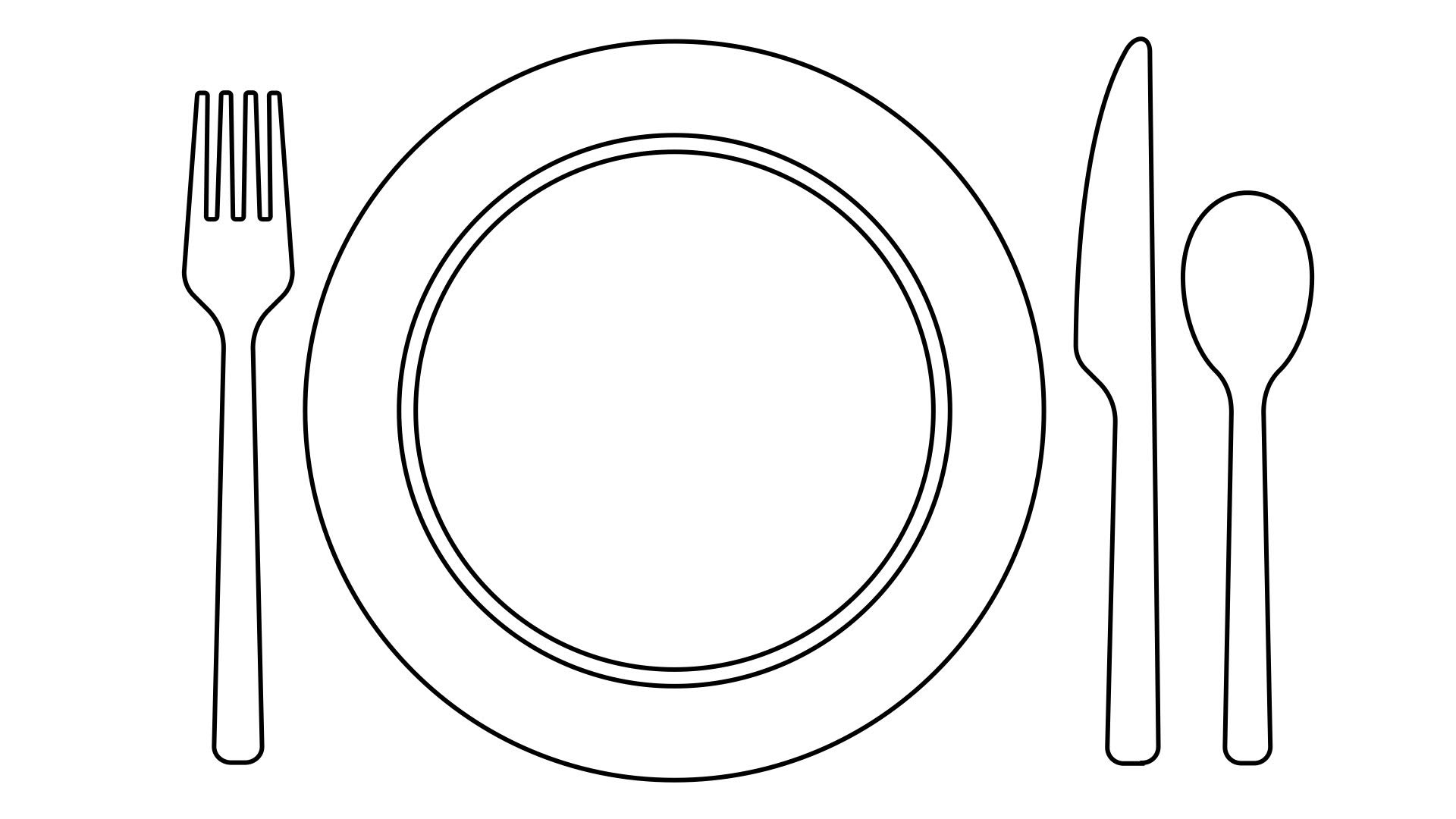 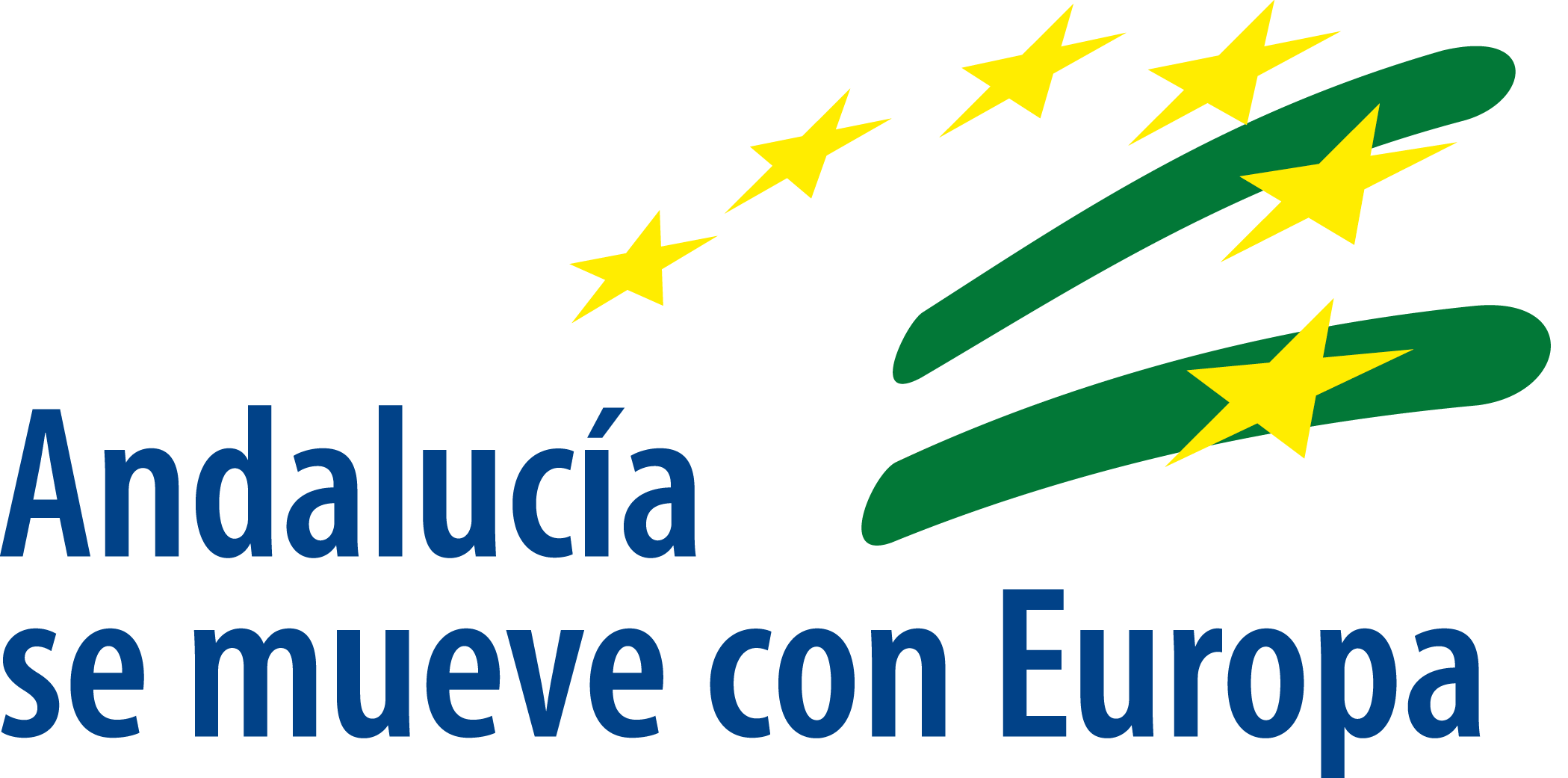 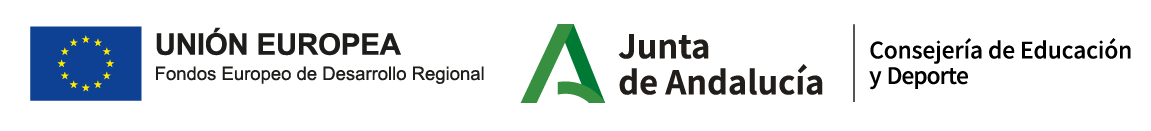 